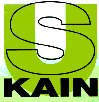 	1ère COMMUNE INSTITUT DE LA SAINTE-UNION DE KAIN – www.sukain.be	 FORMULAIRE D’INSCRIPTION IDENTITE ELEVENom   PrénomDate de naissance		Nationalité Lieu de naissance		PaysNuméro de registre national

Figure au verso de la carte d’identitéIDENTITE RESPONSABLE LEGALNom du responsable légalPrénom du responsable légal Courrier à adresser à (entourer le choix) :		Mr/Mme	-	Mr	-	Mme 		Rue ……………………………………………………………………………………………………………………………………………………………….N° de maison	Boîte	Code postal Commune	……………………………………………....................................................................................................GSM responsable légal (père – mère)		Mr / Mme ………………………………………………….GSM responsable légal (père – mère)		Mr / Mme ………………………………………………….GSM élèveAdresse e-mail du resp. légal	….……………………..…………………………………………………………@.......................Adresse e-mail de l’élève	……………………………………………………………………………………@........................PARCOURS SCOLAIREEcole fréquentée l’an dernier	………………………………………………………………en …………………année…………………......
Localité ……………..…………	Adresse ………………………………………………….	 N° tél. ……………………………………CHOIX DU MODULE POUR LES ACTIVITES COMPLEMENTAIRES (4h) – 1ère COMMUNEMon premier choix : le module ……… Mon deuxième choix : le module ……… Mon troisième choix : le module ……… CHOIX DE LA LANGUEAnglais 		Néerlandais REMARQUES PARTICULIERES 
(Santé, comportement, allergie(s), …)…………………………………………………………………………………………………………………………………………………………………………………………..….TROUBLES DE L’APPRENTISSAGE : AMENAGEMENT(S) RAISONNABLE(S)
(Si oui, nous avons besoin d’une attestation datant de moins de deux ans émanant du spécialiste, de la logopède, etc.)…………………………………………………………………………………………………………………………………………………………………………….DROIT A L’IMAGE	M…., parent/responsable de ……………………………………………………………………….AUTORISE/N’AUTORISE PAS l’école à diffuser les images de son enfant sur les supports informatiques/papiers de la SUK.EQUIPEMENTS DISPONIBLES A LA MAISON	L’élève a-t-il :	- Accès à internet :	OUI 	  - 	NON
			- Un smartphone :	OUI 	  - 	NON
			- Un ordinateur :	OUI 	  - 	NON	Date de l’inscription	Signature du/des responsable(s)	……………….………………………………..	Nom du professeur/éducateur qui a réalisé l’inscription//-Module 1Module 2Module 3Module 4Sciences 2h + Informatique 2hSport 2h + Informatique 2hActivité artistique 2h+ Informatique 2hLangues 2h + Informatique 2h//20